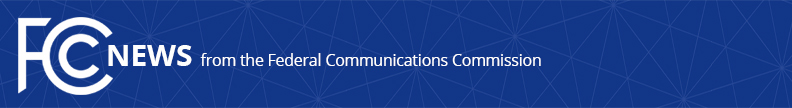 Media Contact: 202-418-2400Travis.Litman@fcc.gov For Immediate ReleaseCOMMISSIONER JESSICA ROSENWORCEL RELEASES PODCAST EPISODE CELEBRATING INAUGURAL YEAR OF BROADBAND CONVERSATIONSWASHINGTON, September 19, 2019: Today marks one year since Commissioner Rosenworcel launched the first podcast hosted by a Commissioner at the Federal Communications Commission. Broadband Conversations is the podcast dedicated to amplifying the voices of women from across the technology, innovation, and media sectors. Since launching the podcast one year ago, listeners have heard conversations about everything from ethical artificial intelligence to net neutrality to teaching girls to code and digital equity. Guests have included Senators, Congresswomen, teachers, coders, policymakers, advocates, and public servants—even an astronaut. In the past year, listeners have heard from the following: NASA Astronaut Kate RubinsUS Congresswomen Sharice Davids and Abby Finkenauer US Senator Tina SmithMassachusetts Attorney General Maura Healey Transgender Activist and Author Sarah McBride San Jose, California Chief Innovation Officer Shireen Santosham US Congresswoman Norma Torres Technologist Victoria Espinel Advocate and Policy Expert Cecilia Munoz US Congresswoman Yvette ClarkeHopscotch Co-Founders Samantha John and Jocelyn Leavitt Writer, Producer, Director, Actress and Activist Justine BatemanAcademic Dean of Harvard University’s Kennedy School of Government Iris BohnetFounder of Black Girls Code Kimberly Bryant Professor and Commentator Maya WileyUS Senator Catherine Cortez Masto “When we started Broadband Conversations, we set out to highlight women who were doing amazing work in technology and shaping the future of digital life. Our inaugural year featured discussions with an extraordinary group of women getting people connected in more places, building big things, and pushing policy forward. I’m so proud of that during our first year we’ve been able to shine a light on the work they do and I can’t wait for listeners to hear what we’ve got in store for year two.”The episode can be found at the FCC, iTunes, Google Podcasts, and GooglePlay. Office of Commissioner Jessica Rosenworcel: (202) 418-2400Twitter: @JRosenworcelwww.fcc.gov/leadership/jessica-rosenworcelThis is an unofficial announcement of Commission action.  Release of the full text of a Commission order constitutes official action.  See MCI v. FCC, 515 F.2d 385 (D.C. Cir. 1974).